Across2. Macromolecules made of nucleotides, contain our genetic information.4. A statement of what you think will happen in an experiment.5. The individual parts that "build" a macromolecule.8. Data that can be measured in numbers.11. Biological catalysts used to speed up chemical reactions.13. The group in an experiment that is kept as close to normal conditions as possible.15. Getting energy by oxygen reacting with glucose (ex: breathing)16. The variable in an experiment that is observed.18. The variable in an experiment that is changed.19. Where the substrate binds to the enzyme.Down1. Data that must be observed and described.3. The site where reactants get energy from enzymes.6. Macromolecules made of sugar that provide us with energy.7. Macromolecules made of glycerol and fatty acids, provide us with energy storage.9. A well tested explanation based on observations that help scientists make accurate predictions.10. Producing offspring.12. Getting rid of waste materials.14. The group in an experiment in which the independent variable is tested.17. Macromolecules made of amino acids that control our body processes.Across2. Macromolecules made of nucleotides, contain our genetic information.4. A statement of what you think will happen in an experiment.5. The individual parts that "build" a macromolecule.8. Data that can be measured in numbers.11. Biological catalysts used to speed up chemical reactions.13. The group in an experiment that is kept as close to normal conditions as possible.15. Getting energy by oxygen reacting with glucose (ex: breathing)16. The variable in an experiment that is observed.18. The variable in an experiment that is changed.19. Where the substrate binds to the enzyme.Down1. Data that must be observed and described.3. The site where reactants get energy from enzymes.6. Macromolecules made of sugar that provide us with energy.7. Macromolecules made of glycerol and fatty acids, provide us with energy storage.9. A well tested explanation based on observations that help scientists make accurate predictions.10. Producing offspring.12. Getting rid of waste materials.14. The group in an experiment in which the independent variable is tested.17. Macromolecules made of amino acids that control our body processes.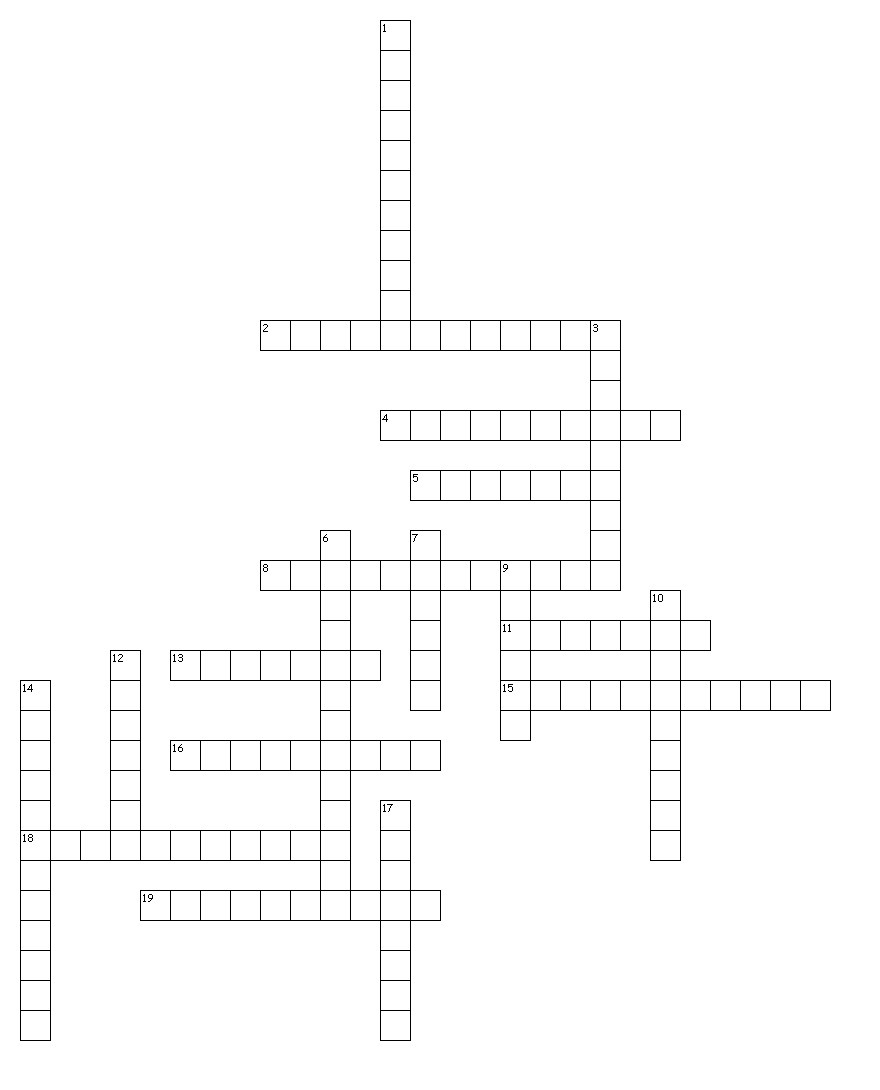 